Муниципальное автономное дошкольное образовательное учреждение «Синеглазка»Муниципального образования город НоябрьскМетодическая разработкаОрганизация «педагогической песочницы» и игр с песком для детей дошкольного возраста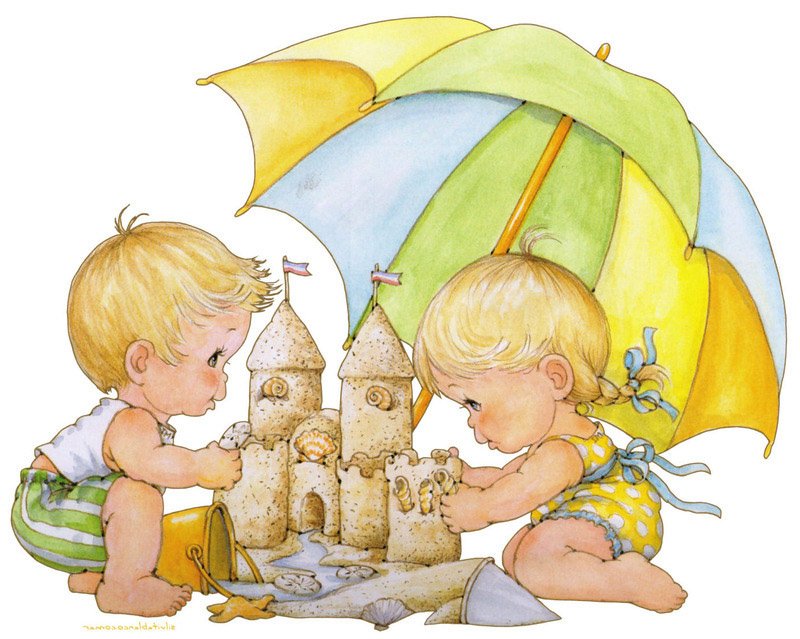 Разработала: Артамонова И.А.2022 г.Условия организации качественной работы с детьми в педагогической песочнице:1. Согласие и желание ребенка.2.	Специальная подготовка воспитателя, его творческий подход к проведению занятий в песочнице.3.	У детей не должно быть аллергии на пыль от сухого песка, кожных заболеваний и порезов на руках.Оборудование педагогической песочницы в группе:1.	Водонепроницаемый деревянный ящик или пластиковый таз, дно и борта которого должны быть голубого / синего цвета (дно символизирует воду, а борта — небо). Высота бортов не менее 10 см. Размеры большой песочницы для групповых занятий — 90 х 70 см, песок в ней можно разделить на две части: сухой и мокрый. Для индивидуальных занятий подойдут несколько пластиковых прямоугольных контейнеров. Желательно, чтобы у песочниц были съемные крышки.2.	Песок должен быть желтого или светло-коричневого цвета, сертифицированным (такой песок привозят в песочницы детских садов), песчинки должны быть среднего размера. Песком заполняется 1/2 ящика. Перед использованием песок должен быть просеян, промыт и обеззаражен (его нужно прокалить в духовке или подвергнуть кварцеванию). Кварцевать песок необходимо не реже одного раза в неделю с обязательным указанием последней даты кварцевания на бирке, на внешней стенке песочницы. Мокрый песок по окончанию занятия должен быть подсушен, поверхность сухого песка выровнена и сбрызнута водой.3.	Набор игрового материала (хранится в пластиковых контейнерах с отверстиями):а)	Лопатки, широкие кисточки, сита, воронки. Разнообразные пластиковые формочки: разной величины геометрические формочки; формочки, изображающие животных, транспорт, людей; формочки для теста.б)	Миниатюрные игрушки (высота 5-10 см), изображающие людей разного пола и возраста, различных животных и растения, транспорт и т. д. (игрушки из «киндер-сюрпризов» для занятий до 3х лет не используются).в)	Набор маленькой игрушечной посуды и игрушечные кроватки (для игр «Песочный детский сад» и «Семья»).г)	Различные здания и постройки.д)	Бросовый материал: камешки, ракушки, веточки, палочки, большие пуговицы, одноразовые соломинки для коктейля.ОРГАНИЗАЦИЯ ИГР- ЗАНЯТИЙ С СУХИМ ПЕСКОМОриентировочный этап(При проведении адаптационных игр-занятий в песке действия и объяснения воспитателя соотносятся с возрастом детей.)Игры-занятия проводятся с группой детей в одной большой или нескольких малых песочницах.Воспитатель знакомит детей «Песочной феей. Игрушка используется только в песочнице, так как через нее воспитатель объявляет все правила поведения, запреты и поощрения.Песочная фея приглашает детей к себе в гости, в песочницу. Дети внимательно рассматривают саму песочницу (ее форму, цвет, материал, из которого сделана песочница), им специально указывается на символическое обозначение неба, воды и земли. Сообщается ритуал приветствия (определенное движение и правила поведения в песочнице.- Нельзя намеренно выбрасывать песок из песочницы.- Нельзя бросать песок в других или брать его в рот.- После игры надо помочь Песочной фее убрать все игрушки на свои места.- После игры в песке надо помыть ручки.Затем дети говорят о том, какие игры и занятия в песке могут приносить удовольствие и радость. Песочная фея хвалит каждого высказавшегося ребенка и предлагает поиграть с ней в разные игры. Занятия в песочнице заканчиваются ритуалом прощания. Для детей с особенностями в развитии обязательны тактильные маркеры начала и окончания занятия.Этап прикосновений и игр на поверхности пескаВоспитатель в ходе проведения всех игр обращает внимание детей на изменение тактильных ощущений, побуждая их высказываться, сравнивать.Воспитатель должен следить за реакцией детей при манипуляциях с сухим и мокрым песком. Если какой-то ребенок испытывает неприятные ощущения, нельзя настаивать на продолжении им упражнения в песке. Воспитатель сначала показывает в песке все движения. Затем дети их повторяют. Старшие при желании предлагают свои варианты игры, а младшие выполняют упражнения вместе с взрослым — «рука в руке».Упражнение «Здравствуй, песок!»Цель — снижение психофизического напряжения.Воспитатель от имени феи просит «нежно, а потом сильно поздороваться с песком», то есть различными способами дотронуться до песка:Ребенок дотрагивается до песка поочередно пальцами одной руки, потом второй руки, затем всеми пальцами одновременно.Ребенок легко / с напряжением сжимает кулачки с песком, затем медленно высыпает его в песочницу.Ребенок дотрагивается до песка всей ладошкой — внутренней, затем тыльной ее стороной.Ребенок перетирает песок между пальцами, ладонями. В последнем случае можно ввести сюрпризный момент — спрятать в песке маленькую плоскую игрушку «с тобой захотел поздороваться один из обитателей песка — ...».Старшие дети описывают и сравнивают свои ощущения: тепло — холодно, приятно — неприятно, колючее, шершавое и т. д.Упражнение «Песочный дождик»Цель — регуляция мышечного напряжения, расслабление. Песочная фея: «В моей стране может идти необычный песоч¬ный дождик и дуть песочный ветер. Это очень приятно. Вы сами можете устроить такой дождь и ветер. Смотрите, как это происходит»:Ребенок медленно / быстро сыплет песок из своего кулачка в песочницу, на ладонь взрослого, на свою ладонь.Ребенок закрывает глаза и кладет на песок ладонь с расставленными пальчиками, взрослый сыплет песок на какой-либо палец, а ребенок называет этот палец. Затем они меняются ролями.Упражнение «Необыкновенные следы»Цель — развитие тактильной чувствительности, воображения.«Идут медвежата» — ребенок кулачками и ладонями с си¬лой надавливает на песок.«Прыгают зайцы» — кончиками пальцев ребенок ударяет по поверхности песка, двигаясь в разных направлениях.«Ползут змейки» — ребенок расслабленными / напряжен¬ными пальцами рук делает поверхность песка волнистой (в разных направлениях).«Бегут жучки-паучки» —ребенок двигает всеми пальцами, имитируя движение насекомых (можно полностью погру¬жать руки в песок, встречаясь под песком руками друг с другом, — «жучки здороваются»). «Кроказябла» — дети оставляют на песке самые разнооб¬разные следы, придумывают название для фантастического жи¬вотного, которое оставило такие следы (впоследствии это живот¬ное можно нарисовать и сделать его жителем песочной страны).ДИДАКТИЧЕСКИЕ     ИГРЫ-УПРАЖНЕНИЯ «Узоры на песке»Цель — закрепление знаний о сенсорных эталонах, установление закономерностей.Взрослый пальцем, ребром ладони, кисточкой в верхней части песочницы рисует различные геометрические фигуры (в соответствии с возрастными нормами освоения), простые / сложные узоры (прямые и волнистые дорожки, заборчики, лесенки). Ребенок должен нарисовать такой же узор внизу на песке либо продолжить узор взрослого. Как вариант подобной игры — взрослый рисует на доске, дает устную инструкцию нарисовать на песке определенный узор.Те же узоры на песке изготавливаются путем выкладывания в заданной последовательности предметов, например, камешков, желудей, больших пуговиц и т. д.Песочная фея: «Сегодня мы с тобой будем украшать наш песочный дом. Посмотри, какие узоры на песке можно нарисовать. Нарисуй как я... Придумай свой узор, рисунок. Вверху песочницы будут узоры из кругов, а внизу— из треугольников и т. д.»Игра-упражнение «Маленькие волшебники — мы создаем мир»Цель — развитие и расширение представлений ребенка об окружающем его мире живой и неживой природы, о рукотворном мире человека.Взрослый показывает способы построения в песочнице разнообразных живых и неживых сообществ — это город, деревня, лес, река, озеро, остров, и т. д., а затем в игровой форме побуждает ребенка строить самостоятельно и по инструкции разнообразные природные и рукотворные сообщества (тема построений может соответствовать теме занятий в группе).Первый урок волшебства «Лес, поляна и их обитатели»Цель —развитие тактильной чувствительности, слуховой памяти, произвольности, классификация.Песочная фея: «Сегодня ты превращаешься в маленького волшебника, но даже волшебство не совершается просто так. Сейчас Песочная фея наколдует лес, она произнесет волшебные слова "Елки, березки, боровики". Ты должен закрыть глаза и подождать немного, только без разрешения глаза не открывай (ребенок закрывает глаза, воспитатель бесшумно засаживает песок игрушечными деревьями, цветами, грибами). Открой глазки и посмотри, как красиво, интересно это нее получилось! У феи есть замечательные помощники — пальцы (взрослый сжимает-разжимает пальцы, ходит ими по песку, выкапывает ямки, ребенок делает то же). Попроси свои пальчики помочь тебе в колдовстве. А теперь ты произнеси те же волшебные слова, что и фея, и наколдуй другой лес. Какие животные живут в лесу? Пригласи их в свой лес».Если ребенок неправильно воспроизвел «волшебные слова», часть игрушек взрослый прячет, вновь повторяет слова. После «посадки леса» взрослый может вводить для запоминания ребенку еще несколько дополнительных слов, связанных с сюжетом, например, название дерева, цветка, гриба (новых слов — не более 3-4).Второй урок волшебства «Море, река, озеро и их обитатели»Задание формулируется аналогично. Меняются персонажи, способы создания ландшафта, «волшебные слова». Количество и сложность запоминаемых слов должна соответствовать возрасту ребенка.Третий урок волшебства «Город и его жители, профессии и службы»Четвертый урок волшебства «Деревня и ее жители»Пятый урок волшебства«Космическое путешествие. Встреча с инопланетянами».Цель — развитие воображения. Этот урок может иметь диагностическое и коррекционное значение в работе с застенчивыми и агрессивными детьми.Упражнение «Мы едем в гости...»Цель — развитие пространственных представлений, ориентировка на «песочном листе»; для малышей инструкция значительно упрощается, идет только закрепление сенсорных эталонов и представлений «верх-низ».Взрослый в игровой форме знакомит (закрепляет знания) ребенка с пространственными представлениями верх-низ, право-лево, над-под, из-за, из-под, центр, угол. Ребенок по словесной инструкции взрослого пальчиками «ходит, прыгает, ползает» по песку, изображая различных персонажей.Песочная фея: «Мы идем в гости к зайчику. Где живет заяц? (Заяц живет в лесу, потому что это дикое животное.) В каком углу песочницы растет лес? (В правом верхнем углу, малыши отвечают—в верху песочницы). Кто живет рядом с зайчиком? (Перечисляются и помещаются в песочницу фигурки / картинки диких животных.) С кем дружит зайчик? Кого боится зайчик? Чем нас заяц угостил? Что мы пожелаем зайчику?»Аналогично выполняются игры-задания «Идем в гости к лошадке» закрепляющие знания о домашних животных и их жилье, «Плывем навстречу дельфинам» закрепляющие знания об обитателях морей и рек и т. д.В ходе игры ребенок узнает (закрепляет знания) об особенностях жизнедеятельности тех или иных животных и растений (за неимением игрушечных фигурок можно использовать ламинированные картинки).Упражнение «Отпечатки»Отпечатки, как барельефные, так и горельефные, на мокром песке можно делать с помощью формочек. Используют формочки, изображающие животных, транспорт, различные по величине геометрические фигуры и т. д. Взрослый и ребенок по очереди делают отпечатки на мокром песке. Затем ребенок по словесной инструкции или по нарисованному взрослым плану изготавливает серию отпечатков, комментируя процесс.В таких играх можно использовать задания на классификацию предметов, например, предлагать выбирать только геометрические формы, только изображения животных и т. д.Игра «Песочные строители»Цель — закрепление знаний о сенсорных эталонах, пространственных представлений, развитие слуховой и зрительной памяти.Песочная фея: «Жители песочной страны просят тебя помочь им построить домики. Для начала нам надо наметить на песке, где будет строиться тот или иной дом. Например, колобок любит дома только круглой формы, жираф — только прямоугольной формы, а бегемотик хочет жить в квадратном доме и т. п. Помоги обитателям песочницы. В верхнем правом углу будет жить бегемотик. Выбери нужную формочку и сделай отпечаток».Подобным образом взрослый дает задание ребенку «расселить всех жителей песочницы». Задание можно также усложнить путем введения большего количества персонажей или расселением игрушек по нарисованному взрослым плану.Игра «Кто к нам приходил?»Цель — развитие зрительного и тактильного восприятия.Ребенок отворачивается, взрослый изготавливает с помощью формочек барельефные / горельефные отпечатки, затем ребенок отгадывает формочку, которую использовал взрослый. Потом они меняются ролями. Формочки предварительно осматриваются и ощупываются, обводится их контур. Усложнение задания: игра происходит с новыми формочками без предварительного их ощу¬пывания, а также путем наложения нескольких характерных отпечатков друг на друга.Упражнение «Узоры на песке»Цель — развитие зрительно-моторной координации, процесса классификации, воображения.Описание игры см. выше («Организация игр-занятий с сухим песком»).Так как на мокром песке получаются более четкие узоры, дорожки, то их можно использовать в играх на классификацию. Например, по волнистой дорожке идут только люди, по прямой дорожке едут только машины, а на заборчике сидят только птицы — ребенок выбирает нужные фигурки или картинки и ставит их на указанную дорожку. Впоследствии можно развить сюжет и сочинить мини-сказку «Кто, куда, зачем и что случилось?»На мокром песке можно рисовать достаточно четкие лица, обучая ребенка графическим способам обозначения эмоций человека: радости, грусти, злости, страха, удивления.Этап игр и упражнений с погружением рук в песокВ свободной игровой деятельности для некоторых детей этот этап будет последним, так они могут испытывать страх перед полным погружением рук в песок. Для других детей этапы игр на поверхности песка и с погружением будут чередоваться, в зависимости от их желания.Игра-упражнение «Секретные задания кротов»Цель — развитие тактильной чувствительности, расслабление, активизация интереса.Предварительно необходимо познакомить ребенка с животными, обитающими под землей.Песочная фея: «Сегодня наши руки могут превращаться в кротов. Вот так — взрослый взмахивает руками, складывает их "уточкой" и показывает ребенку нарисованные на костяшках пальцев глаза, нос и два зуба. Хочешь превратить свои ручки в кротов? Надо помочь моему кроту выполнить важное секретное задание под землей (по желанию ребенка взрослый аккуратно рисует нос и глазки на костяшках детских пальцев). Ну что, погружаемся в песок? Смотри и делай, как мой крот».Взрослый погружает одну руку в песок, шевелит ею под песком (обращает внимание ребенка на изменения поверхности песка), а затем осторожно раскапывает каждый палец. Затем то же самое проделывает ребенок. После чего они раскапывают руки друг друга (можно дуть на песок, использовать перышко, палочки, кисточки).Как вариант игры — все действия осуществлять с закрытыми глазами: искать в песке пальцы друг друга, пожимать их — « кроты здороваются ласково или с силой пожимают друг другу лапки».Игра-упражнение «Песочные прятки» как вариант игры «Мина»Цель —развитие тактильной чувствительности, зрительного восприятия, образного мышления, произвольности. Первый вариант.Песочная фея: «Игрушки хотят поиграть с тобой в песочные прятки. Выбери понравившиеся тебе игрушки. Ты закроешь глаза, а они спрячутся в песок. После того как я скажу: "Открываются глаза, начинается игра", ты должен их найти в песке. Ты можешь раздувать песок, раскапывать пальчиками, использовать палочки, кисточки».Чтобы разнообразить игру, взрослый показывает ребенку игрушку— «мину», которую нельзя полностью откапывать. Как только при раскопках ее часть появилась на поверхности песка, ребенок должен остановить свои раскопки и продолжить их в другом месте. Если ребенок забывает правило, то он отрабатывает игровой штраф, поэтому он будет вынужден раскапывать игрушки очень осторожно.Второй вариант.Для игры необходимо иметь ламинированные картинки из разных сказок и нарисованных сказочных персонажей. Их можно изготовить самостоятельно, обернув скотчем яркие картинки из детских книжек. Для игр с малышами используют цветные, с четким изображением картинки, на начальном этапе несложные для восприятия, с изображением одного предмета. Для развития поисковой активности происходит постепенное усложнение изображений. Так, для старших дошкольников изображение может быть черно-белым, силуэтным.Предварительно взрослый беседует с ребенком о его любимых сказках и героях, о причинах положительного и отрицательного отношения к разным героям.Песочная фея: «В песке любят прятаться также сказки и сказочные герои. Давай сыграем с ними в песочные прятки. Закрывай глаза и скажи волшебные слова: "Раз, два, три, сказка, приходи". (Взрослый закапывает в песок картинку из любой хорошо знакомой ребенку сказки. Для малышей оставляют видимым уголок картинки.) Бери кисточку и начинай искать в песке эту сказку. Чтобы сказку не спугнуть, раскапывай ее медленно, осторожно. Ты очистил от песка часть картинки, как ты думаешь, какая это сказка?» И так далее. Ребенок постепенно открывает картинку, на каком-то этапе он в состоянии назвать сказку или сказочного персонажа.Если ребенок не может догадаться и назвать сказку по элементам картинки, можно ввести обучающий этап. Ребенок сам закапывает картинку в песок, а взрослый откапывает ее и вслух рассуждает, анализирует увиденное.ОРГАНИЗАЦИЯ  ИГР-ЗАНЯТИЙ  С  МОКРЫМ  ПЕСКОМДополнительные условия организации занятий с мокрым песком:У детей не должно быть порезов на руках, кожных заболеваний.Дети для работы должны иметь клеенчатые передники.Вода, которой увлажняется песок, должна быть теплой. С каждым занятием температуру воды можно постепенно снижать, чтобы одновременно происходило дополнительное закаливание детей.Рядом с песочницей должен находиться источник чистой воды и салфетки.Ориентировочный этапЖелательно, чтобы ребенок уже знал свойства сухого песка и игры с ним.Песочная фея: «В нашей песочной стране иногда идут дожди, появляются настоящие реки и озера. Хотите посмотреть, как это происходит?»Взрослый делит песок в песочнице на две части и показывает ребенку способы увлажнения песка:«Ручеек течет» — взрослый льет воду на одну часть песка тонкой струйкой из кувшинчика.«Дождик моросит» — другая часть песка увлажняется через разбрызгиватель.Взрослый обращает внимание детей на изменившиеся цвет и запах мокрого песка.Затем ребенок самостоятельно увлажняет песок (воды для увлажнения должно быть столько, чтобы излишне не залить песок).Этап прикосновений и игр на поверхности мокрого песка(Его содержание аналогично содержанию работы с сухим песком.)Песочная фея: «Давайте поздороваемся с мокрым песком. С ним вы сможете поиграть в удивительные игры — вы превратитесь в волшебников-строителей».Игры на этом этапе аналогичны играм, описанным выше в разделе «Организация игр-занятий с сухим песком». Дополнительно ребенку можно предложить игру «Норки-холмики», в которой он поочередно, затем всеми пальцами сразу делает дырочки в песке — жилище для мышки, лепит холмики — жилище для черепашки.ПСИХОПРОФИЛАКТИЧЕСКИЕ ИГРЫ С ПЕСКОМЛюбые самостоятельные игры детей в песке, начиная от простых манипуляций с песком (пересыпание, закапывание, сжимание, когда ребенок дует на песок т. п.) до сложных сюжетно-ролевых игр обладают психопрофилактической ценностью.Игра-упражнение «Песочный круг»Ребенок на песке рисует любыми способами круг и украшает его различными предметами: камешками, семенами, пуговицами, монетами, бусинами и т. д. После чего ребенок может дать название своему «песочному кругу». Те же манипуляции ребенок производит с отпечатками своих ладоней, при этом он может сочинить историю о каждом пальчике: «Кем он был раньше, кто он сейчас, кем он станет в будущем».Упражнение «Победитель злости»(Модификация формообразующей психокоррекции)В стрессовой ситуации взрослые говорят друг другу, а иногда и детям: «Не злись, не капризничай, возьми себя в руки». В большинстве случаев данный совет совершенно бессмыслен, так как запрет на проявление отрицательных эмоций вызывает у человека лишь дополнительное раздражение и агрессию по отношению к такому советчику и усиливает чувство вины за плохое поведение.Игра «Победитель злости» может научить ребенка безболезненно для его самолюбия справляться с гневом, не испытывая страха перед наказанием за деструктивное поведение.Песочная фея: «Сегодня мы поговорим о настроении. Какое оно бывает у тебя? Что случается с тобой, когда ты сердишься, злишься? Что говорят и делают взрослые, когда ты сердишься? (Ответы ребенка).Твое злое настроение заставляет тебя делать и говорить разные вещи, от которых сердятся и огорчаются взрослые. А послетого как злость ушла, тебе также бывает грустно или неприятно. Открою тебе секрет: каждый большой и маленький человек имеет право злиться. Есть много игр, которые учат нас "сердиться правильно", то есть так, чтобы не обижать других. Одну из таких игр тебе подарит мокрый песок. Смотри, как можно с помощью песка вылепить и увидеть собственную злость, а потом победить ее».Если напряжение ребенка слишком велико, то в этом случае можно предложить ему с силой сжать песок, утрамбовать поверхность песка кулаками и т. п.1.	Взрослый, а затем ребенок делают из мокрого песка шар, на котором обозначают углублениями или рисуют глаза, нос, рот: «В этом шаре теперь живет твоя злость». Данный процесс временно переключает ребенка, а также ребенок пе¬реносит на вылепленный шар свои негативные чувства и вину за плохое поведение, мысли, чувства. Старший дошкольник может комментировать весь процесс изготовления «шара-злюки», которому в итоге присваиваются все «злые мысли и действия».2.	Затем ребенок любым способом разрушает песочный шар, приговаривая «волшебное заклинание»: «Прогоняем злость, приглашаем радость». Ребенок дает выход агрессии, которая обычно появляется в случае запрета на нее и контроля со стороны взрослого, также он получает специфическое удовольствие от разрушения.3.	После этого ребенок руками медленно выравнивает поверхность песка и оставляет на ней отпечатки своих ладоней — успокоение, обретение равновесия и контроля над собственными чувствами: «Я победил свою злость. Я спокоен». По желанию ребенок может украсить свои отпечатки ладоней на песке.АДАПТАЦИОННЫЕ  ИГРЫ  И  ЗАНЯТИЯ  В  ПЕСКЕИгра в песок, особенно для малышей первых-вторых младших групп, является, пожалуй, самым доступным и естественным способом самотерапии. Психологи и воспитатели младших групп могут использовать игры с песком в качестве психопрофилактического средства в период адаптации детей к жизни в детском саду.Взрослый через игру с ребенком в песочнице может ненавязчиво сообщить ему все нормы и правила поведения в группе. Также психолог или воспитатель естественным путем может осуществить психолого-педагогическую коррекцию поведения ребенка и обучить его социально приемлемым способам нервной разрядки.В свою очередь для малыша, еще слабо владеющего речью, песочница становится своеобразным театром одного актера, сценой для его внутреннего «Я». Через игру в песок у ребенка рождается или усиливается чувство доверия, принятия и успешности.Таким образом, в период адаптации ребенка к жизни в детском саду игра-обучение в песке способствует решению следующих задач:1.	В песочнице быстрее устанавливаются доверительные отношения между воспитателем и ребенком. Для ребенка роль воспитателя становится понятна, предсказуема и значима, что укрепляет его «базисное доверие к миру».2.	В играх с песком происходит спонтанное снижение высокого уровня психического напряжения, как ребенка, так и воспитателя, также испытывающего в этот период нервные перегрузки. Это ведет к сокращению сроков психофизической адаптации.3.	В песочнице, взаимодействуя с взрослым и сверстниками, ребенок более быстро и осмысленно осваивает нормы и правила поведения и общения в группе.4.	В песочных играх с миниатюрными фигурками ребенок с помощью взрослого проигрывает психотравмирующую ситуацию «Расставание с родителями, встреча с неизвестным», осваивает позитивные способы поведения.5.	Воспитатель становится для ребенка проводником в освоении умений, навыков и знаний об окружающем мире и самом себе в этом мире.Общие рекомендациипо подготовке и проведению адаптационныхигр-занятийв педагогической песочнице1. Игры в песочнице проводятся с группой детей. Особое внимание при этом взрослый уделяет вновь прибывшему ребенку. Желательно, чтобы в данной подгруппе были дети, уже адаптированные к жизни в детском саду, так как много игр новичок будет выполнять по подражанию или из любопытства.2.	При проведении первых адаптационных игр-занятий не обязательно придерживаться жесткой структуры занятия, возможно также продление по времени игры в песке, если это хорошо стабилизирует психофизическое состояние детей.3.	Взрослый должен внимательно следить за реакцией ребенка при его работе с песком. В случае появления у ребенка негативного отношения или усталости, игра-занятие ненавязчиво завершается.4.	Взрослый вначале показывает способы действия в играх с песком, а затем ребенок по принципу «рука в руке» или самостоятельно повторяет их. Не стоит настаивать на четком выполнении инструкции, взрослый должен на первых порах подстраиваться под ребенка.5.	Для начала и окончания игр-занятий в песочнице вырабатывается особый ритуал приветствия и прощания (это может быть определенная музыка или звук, действие с песочными часами и т. д.)На первых 2-3 занятиях ребенку не показывают весь набор Игрушек, он должен освоить достаточно широкий спектр простых манипуляций с песком с помощью рук, лопатки, кисточки.Желательно, чтобы ребенок принес из дома одну из своих любимых игрушек (высота ее не более 10-15 см, она должна хорошо обрабатываться), либо он выбирает игрушку из предложенных ему взрослым. Данная игрушка становится посредником для ребенка в играх с песком.В играх с песком все правила поведения, запреты, поощрения осуществляются взрослым через свою игрушку-посредника Песочную фею.Ориентировочный этапВзрослый знакомит детей со своей игрушкой — Песочной феей.«Песочная фея — это добрая волшебница, которая любит детей, игрушки, ей очень хочется познакомиться с вами и вашими игрушками». (Дети показывают игрушки и, по возможности, называют их.) Песочная фея приглашает всех к себе в гости в песочницу, в свой песочный мир».Сначала дети осматривают песочный поднос: дотрагиваются До бортиков, крышки, тихонько стучат пальчиками по крышке.Песочная фея разрешает войти в ее песочный дом (взрослый снимает крышку с песочницы). Дети осматривают песочницу изнутри. Взрослый указывает на борта песочницы: «Они голубого цвета, как небо». Указывает на дно песочницы без песка: «Оно синее, как вода в море».Этап прикосновений и игр на поверхности пескаВзрослый говорит: «Песочная фея хочет показать деткам и их игрушкам много интересных игр в песочном мире. Давайте поздороваемся с нашим новым другом — песком».На этом этапе можно провести описанные выше упражнения «Здравствуй, песок!», «Песочный дождик и песочный ветер».Целесообразно познакомить ребенка с правилами поведения в песочнице. Так как часть песка при игре обычно высыпается из песочницы, нужно обратить внимание ребенка на это факт.Правила игры в песочнице для малышей (чем младше дети, тем короче правила).«Песочная фея загрустила, потому что ее подружки песчинки потерялись и не смогли вернуться домой в песочницу. Песочная фея просит тебя, малыш:1.	Береги песчинки — не выбрасывай их из песочницы. Если случайно песок высыпался — покажи это взрослому, и он поможет им вернуться обратно в песочницу. Нельзя выбрасывать песок из песочницы.2.	Песчинки очень не любят, когда их берут в рот или бросаются ими в других детей. Нельзя брать песок в рот и бросать его в других людей.3.	Песочная фея любит, когда у детей чистые ручки и носики. Поиграл с песком — помой ручки и покажи чистые ладошки зеркалу».Игра-занятие «Песочный детский сад»В данной игре обыгрывается поэтапно целый день как в настоящем детском саду, с соблюдением последовательности выполнения основных режимных моментов (привод ребенка в детский сад, зарядка, завтрак, занятие, прогулка и т. д.), а также все доступные ребенку навыки самообслуживания. Особое внимание необходимо уделить в игре с фигурками реальным проблемам ребенка, например, расставание с родителями или прием пищи.Игрушка-посредник, выбранная ребенком, играет роль его самого. Ребенок при желании доступным для него способом может озвучивать действия своей игрушки. Песочная фея играет роль воспитателя. Она объясняет правила поведения игрушек-детей в группе и демонстрирует положительное отношение и поддержку игрушке ребенка.Среди больших игрушек в группе выбирается та, которая в понимании ребенка может символизировать родителя для его игрушки-посредника. От имени игрушки-родителя воспитатель несколько раз говорит и демонстрирует необходимость расставания: мама или папа уходят на работу, а игрушка-малыш на некоторое время остается в песочном детском саду.Описание действий в игре с игрушкой «родители» и игрушкой «ребенок»:Родители приводят малыша в песочный детский сад, где их уже ждет Песочная фея-воспитательница. Воспитательница показывает малышу место, где он будет переодеваться, и помогает ему переодеться. Родители целуют малыша и оставляют ему в кармашке / мешочке кусочек конфетки или печенья. Затем родители уходят (взрослый уносит игрушку из комнаты). Песочная фея-воспитатель вместе с малышом машут родителям и идут вместе в группу — песочницу, где уже приготовлено место для игровой комнаты. Там стоит игрушечный столик с посудной, в спальне находится игрушечная кроватка, в туалете игрушка — имитация горшка. Также часть песочницы может быть засажена веточками-деревьями — это игровой участок для прогулок на свежем воздухе. Далее сюжет игры развивается в соответствии с реальной жизнью ребенка в детском саду.При многократном проживании в игре психотравмирующей ситуации, например, расставания с родителями, у ребенка наступает своего рода снижение чувствительности и страха в реальной стрессовой ситуации. Ведь его «песочный опыт» будет показывать предсказуемость и благополучный исход реальных событий и как бы говорить ребенку: «Каждое утро ты идешь в детский сад, на некоторое время ты остаешься с другими детьми и взрослыми без родителей, ты можешь весело поиграть с другими детьми, воспитатель всегда поможет тебе, ты должен слушать, что говорит и просит сделать тебя воспитатель, родители всегда придут за тобой, они любят тебя».Таким образом, любую психотравмирующую или конфликтную ситуацию можно проиграть в песочнице. Не сразу, «о постепенно «песочный опыт» проживания разных событий станет жизненным опытом самого ребенка, который он начнет активно использовать в своей реальной жизни.